
Bankhead Primary Home Learning Tasks – P3/4 GP Room – Miss Young (w.b 08/06/20) 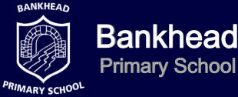 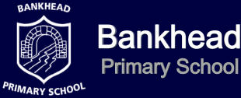 Please continue to post any work you complete or email it to me; I love seeing what you are all up to! As always please also remember these are just suggested tasks to keep you busy and are not compulsory. *Google Classroom resource. Please remember where indicated, to refer to the additional resources or work which will be uploaded to Google Classroom with the names of tasks clearly stated.
**We will be using Oxford Owl website, for children to access reading books online (e-books). I will post a guide on how to use this website. I will also post a separate document which details which book your child should be reading and the task associated with it. Your child should know what reading group they are in – please don’t hesitate to contact me if they are unsure!LiteracyMathsHealth and WellbeingOther Curricular AreasWatch Newsround this week and write a short summary of what is happening, or you could draw a picture and tell a grown up about it.Over the week, complete some spelling tasks of your choice from spelling menu. (*see Google Classroom for words & suggested activities).Read your reading book to a grown up 2/3 times this week** (*see Google Classroom for how to access e-books online from Oxford Owl)Exclamation Marks group – Downhill Racers Question Marks group – Pick Your QueenFull Stops group – A Shock for NokAfter reading your book, write a short summary about what happened in your book, into your jotter. You could also draw a picture of your favourite part of your book too. Create an acrostic poem for our Home Sports Day (*see Google Classroom). This does not need to be printed, it can be copied into your jotter.Have a go at the Noun Explorers game:  https://www.sheppardsoftware.com/grammar/nouns.htm          (Remember a noun is a person, place or a thing/object). Awesome Alliteration sheet (*see Google Classroom for sheet). Remember alliteration is when two or more words that are close together, begin with the same letter or sound. We did some alliteration when we were creating our own chocolate bars e.g. ‘Ava’s Amazing and Awesome bar’ or ‘Scott’s sticky and sweet bar’. Complete any of your Studyladder/Sumdog tasks online.Play Hit the Button to practise your times tables.Dance and sing your times tables using BBC Super Movers  https://www.bbc.co.uk/teach/supermovers/times-table-collection/z4vv6v4 Play any maths game of your choice on Top Marks or Maths Playground. Complete the dividing by 2, 5 and 10 worksheet (*see Google Classroom for worksheet). Remember to use your knowledge of your times tables to help you with this. You could also draw out dots or arrays to help you. Don’t worry if you are finding this tricky – remember we were working on this and then school closed. Fact Family worksheet (*see Google Classroom). VIRTUAL HOME SPORTS DAY – THURSDAY 11TH JUNE!Take part in our virtual sports day using this link below…you may spot some familiar faces from Bankhead! If you are unable to do virtual sports day on Thursday, you can of course do it on any other day of the week!https://www.thinglink.com/scene/1324327066207780865If you would rather a printed copy of some sports day activities, I have put 2 grids (P1-3) & (P4-7) in the Classwork section of Google Classroom. ArtImagine you are holding your own home sports day for your family. Create a poster to advertise your home sports day (*see Google Classroom for what your poster should include). FrenchFind out the meaning of these French words. When you have found the meaning, draw a picture and label it with the French word:un chien un chatun lapinun serpentun poissonScienceHave a go at making your own lava lamp (*see Google Classroom for experiment). Technology/ICTLearn to touch type using Dance Mat typing https://www.bbc.co.uk/bitesize/topics/zf2f9j6/articles/z3c6tfr 